GLASAČKI  LISTIĆza glasovanje za člana i zamjenika člana Savjeta za razvoj civilnoga društvau područjuTehnička kulturaKandidati za člana / zamjenika člana Savjeta (udruga predlagateljica):1. Jasna Malus Gorišek / Matija Žugec (HRVATSKA ZAJEDNICA TEHNIČKE KULTURE)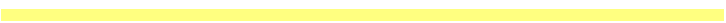 Naziv organizacije civilnog društva koja glasuje za člana i zamjenika člana Savjeta:_________________________________________________________________________________OIB: _________________Registarski broj organizacije upisane u pripadajući registar (npr. Registar udruga):  ______________telefon: _________________ telefaks: ______________  e-adresa: ___________________________Članstvo u mreži, savezu, koaliciji:                DA        NE ako DA, navesti kojoj: ______________________________________________________________                                                                                           ___________________________________                                                                  MP			Ime i prezime te potpis 							   osobe nadležne za zastupanje udruge Prije glasovanja molimo pročitajte Važne napomene na slijedećoj stranici!VAŽNE NAPOMENE:Glasuje se zaokruživanjem rednog broja ispred imena kandidata za člana i zamjenika člana savjeta. Glasački listić je važeći ukoliko je zaokružen samo jedan redni broj ispred istaknutog para – kandidat za člana / kandidat za zamjenika člana Savjeta i ukoliko su popunjeni i ovjereni podaci za udrugu koja glasuje. Svaka udruga ima pravo glasovati za samo jedan predloženi par i to u području djelovanja za koje je registrirana, što se dokazuje preslikom ispisa iz Registra udruga, a područje djelovanja podložno je dodatnoj provjeri.Molimo Vas da popunjeni glasački listić zajedno s prilogom pošaljete isključivo poštom, zaključno s 28. lipnja 2023., s naznakom ''GLASOVANJE ZA ČLANOVE SAVJETA – NE OTVARATI'' na adresu: 		Ured za udruge Vlade Republike Hrvatske		Opatička 4 		10000 Zagreb Uz popunjeni glasački listić obvezno dostaviti ispis iz Registra udruga ili drugog odgovarajućeg registra, kao dokaz o području djelovanja organizacije. Način izbora, kriteriji za isticanje kandidata, način glasovanja te područja djelovanja udruga i drugih organizacija civilnog društva iz kojih se biraju članovi i zamjenici članova Savjeta za razvoj civilnoga društva, kao i popis važećih kandidatura po područjima djelovanja, sa životopisima te motivacijskim pismima kandidata i glasački listići, nalaze se  na stranici Ureda za udruge:  www.udruge.gov.hr  